附件3培训地点交通指南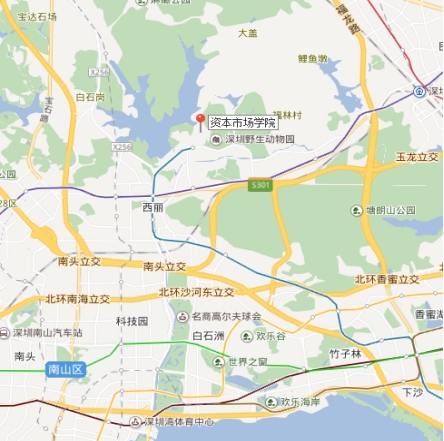 地址：资本市场学院（深圳市南山区西丽街道沁园二路）周边交通：飞机：距离宝安国际机场约25公里，乘坐出租车约30分钟。高铁/火车：距离深圳北高铁站约10公里，乘坐出租车约20分钟。           距离福田高铁站约18公里，乘坐出租车约30分钟。           距离罗湖火车站约26公里，乘坐出租车约40分钟。地铁：距离西丽湖地铁站B出口约1公里，步行约16分钟。